Уважаемые предприниматели!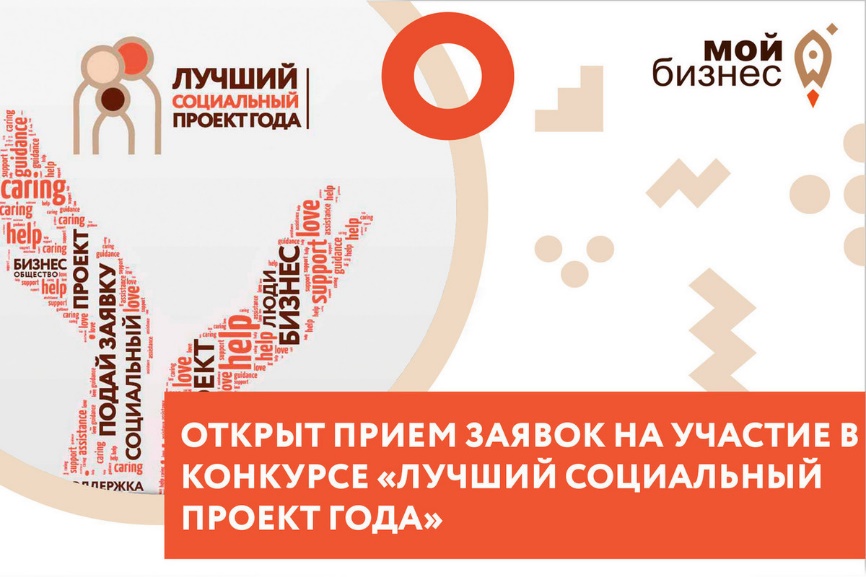 В Приморье продолжается прием заявок на конкурс «Лучший социальный проект года-2021». Конкурс проходит в восьми номинациях, включая сферу поддержки людей с ограниченными возможностями, здорового образа жизни и других. Получить консультацию по участию в региональном этапе можно в центре «Мой бизнес».Один проект может участвовать только в одной из восьми номинаций конкурса:Лучший проект в сфере поддержки и реабилитации людей с ограниченными возможностями здоровьяЛучший проект в сфере социального обслуживанияЛучший проект в сфере дополнительного образования и воспитания детейЛучший проект в культурно-просветительской сфереЛучший проект в сфере здорового образа жизни, физической культуры и спортаЛучший проект в сфере социального туризмаЛучший проект в сфере разработки технических средств реабилитации IT технологий, направленных на решение социальных проблем обществаЛучший проект в сфере обеспечения занятости, вовлечения в социально-активную деятельность лиц, нуждающихся в социальном сопровождении.К участию принимаются проекты приморских предпринимателей, которые решают или смягчают социальные проблемы общества, а также направленные на улучшение качества жизни в крае. Победа в региональном этапе поможет участникам выйти на новую аудиторию и получить экспертную оценку своей работы.«Мы приглашаем к участию как социальных предпринимателей из соответствующего реестра, куда уже вошли 172 компании, так и тех, кто только планирует работать в этой сфере. Например, в сфере образования или культурно-просветительской деятельности, в сфере оздоровления и организации отдыха детей и т.д.»Проекты, представленные на Конкурс, будут внесены в Каталог проектов «Социальное предпринимательство России» в электронном виде. Участие в Конкурсе предпринимателям позволит заявить о своем проекте более широкой аудитории, популяризировать дело своей жизни, получить экспертную оценку проекта и ценные контакты, включая потенциальных партнеров и клиентов, поделиться историей своего успеха и получить общественное признание. Победители Регионального этапа конкурса награждаются дипломами, ценными подарками и будут рекомендованы к участию в Федеральном этапе Всероссийского Конкурса «Лучший социальный проект года».Заявку можно подать в электронном виде по ссылке https://www.konkurs.sprgsu.ru/index.php/ru/ до 19.11.2021 года. 